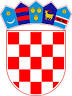          REPUBLIKA HRVATSKAOSJEČKO-BARANJSKA ŽUPANIJA                  OPĆINA ČEPIN              OPĆINSKO VIJEĆEKLASA: 321-01/21-01/1URBROJ: 2158-12-22-2Čepin, 23. studenog 2022.Temeljem odredbi članka 69. stavka 4. Zakona o šumama („Narodne novine“, broj 68/18., 115/18., 98/19., 32/20. i 145/20.) i članka 32. Statuta Općine Čepin („Službeni glasnik Općine Čepin“, broj 1/13., 5/13.-pročišćeni tekst, 4/16., 5/16.-pročišćeni tekst, 3/18., 5/18.-pročišćeni tekst, 4/20., 5/20.-pročišćeni tekst, 5/21. i 7/21.-pročišćeni tekst), Općinsko vijeće Općine Čepin na svojoj 15. sjednici održanoj dana 23. studenog 2022. godine, donijelo je 1. Izmjene i dopunePrograma utroška sredstava šumskog doprinosa za 2022. godinuČlanak 1.Ovim 1. Izmjenama i dopunama Programa utroška sredstava šumskog doprinosa za 2022. godinu, u Programu utroška sredstava šumskog doprinosa za 2022. godinu („Službeni glasnik Općine Čepin“, broj 31/21.), članka 3. se mijenja i sada glasi:„Prihod od šumskog doprinosa u 2022. godini planiran je u iznosu od 55.000,00 kuna.Sukladno zakonskim odredbama, sredstva od šumskog doprinosa utrošiti će se za gradnju komunalne infrastrukture:-dodatna ulaganja na građevinskim objektima. 55.000,00 kuna.Članak 2.Ostale odredbe u Programu utroška sredstava šumskog doprinosa za 2022. godinu („Službeni glasnik Općine Čepin“, broj 31/21.) ostaju nepromijenjene.Članak 3.Ove 1. Izmjene i dopune Programa utroška sredstava šumskog doprinosa za 2022. godinu stupaju na snagu prvog dana od dana objave u „Službenom glasniku Općine Čepin“ i sastavni su dio Proračuna Općine Čepin za 2022. godinu.PREDSJEDNIK      OPĆINSKOG VIJEĆA      Robert Periša, dipl. oec.